О внесении изменений в решение Думы 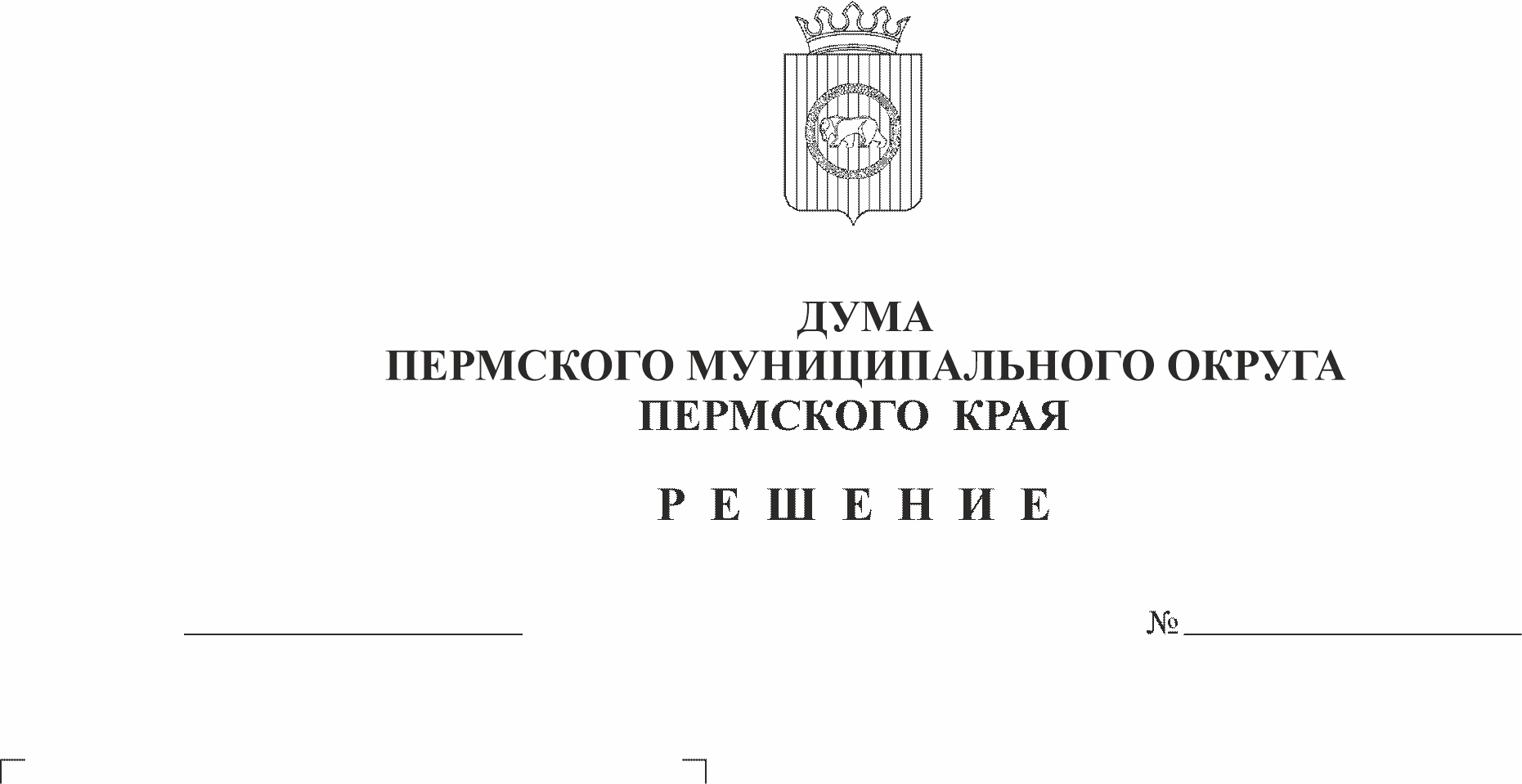 Пермского муниципального округа Пермского края от 22 сентября 2022 г.№ 11 «Об утверждении Реестра должностеймуниципальной службы в Пермском муниципальном округе Пермского края» Согласно части 2 статьи 3 Закона Пермского края от  № 228-ПК «О муниципальной службе в Пермском крае», Закону Пермского края от  № 465-ПК «О Реестре должностей муниципальной службы в Пермском крае», в соответствии с пунктом 1 части 2 статьи 25 Устава Пермского муниципального округа Пермского краяДума Пермского муниципального округа Пермского края РЕШАЕТ:1. Внести в решение Думы Пермского муниципального округа Пермского края от 22 сентября 2022 г. № 11 «Об утверждении Реестра должностей муниципальной службы в Пермском муниципальном округе Пермского края» следующие изменения:1.1. абзац второй пункта 2 изложить в следующей редакции:«двойное наименование должности муниципальной службы также допускается в случае, если: лицо, замещающее должность муниципальной службы, является главным архитектором; на лицо, замещающее должность муниципальной службы, возлагается исполнение контрольных и надзорных функций, с указанием в наименовании должности сферы деятельности.»;1.2. пункт 3 подраздела II раздела II приложения 1 дополнить абзацем следующего содержания:«Помощник руководителя аппарата администрации».2. Опубликовать (обнародовать) настоящее решение в бюллетене муниципального образования «Пермский муниципальный округ» и разместить на сайте Пермского муниципального округа в информационно-телекоммуникационной сети Интернет (www.permokrug.ru).3. Настоящее решение вступает в силу со дня его официального опубликования.Председатель ДумыПермского муниципального округа                                                  Д.В. ГордиенкоГлава муниципального округа -глава администрации Пермскогомуниципального округа                                                                          В.Ю. Цветов